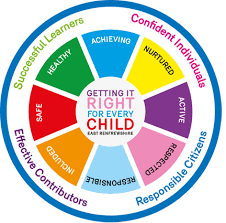 St Ninian’s High SchoolPSHE NewsletterWeek Beginning 17th December 2018 Focus: Daily PrayersFocus on Advent Week 3: Holy Mass each morning Advent: Morning Mass each day at 8.25am. Please encourage our young people to spend time each morning, preparing in the best way for the Nativity of the Lord. I have attached a resource sheet for use with classesA Holy and Peaceful Christmas and a safe and restful holidayThank you to pupils and staff for your support through 2018HGIOURS Groups oppostunity for all Pupils – Please promote to all year groupsExtra-Curricular programme booklet   HWB Physical and Mental Strength 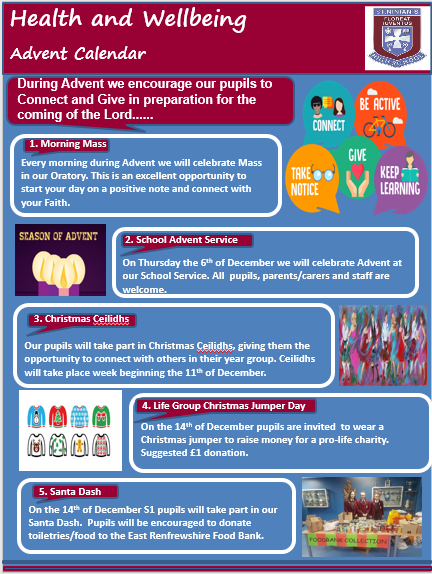 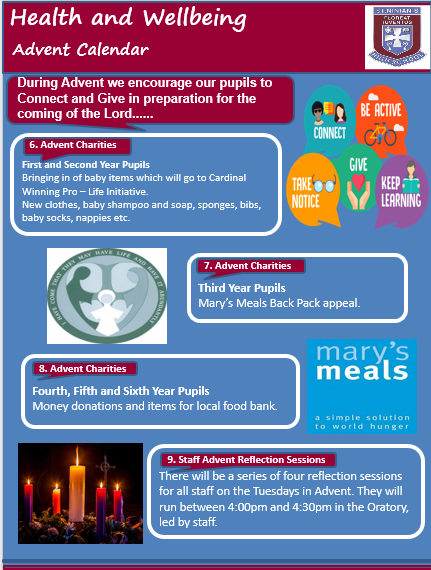 S1HWB – Pupils supporting each other – Please complete in PSHE Booklets after a class discussionPlease ask a class reperesentative to type up the class comments as whole on the attached documentAnti Sectarianism Poster Competition – Please complete this poster competition with your classes.  Pupils should work in Groups of 3 or 4 to create their posterEating for SuccessS1 Road Safety Lesson for 1a10 Wednesday 5th December – Please collect speaker from school office  Transport OptionsFirst Aid Talk for 1a4 and 1a5 7th December in the Lecture Theatre – Please register pupils and take classes to the lecture theatre for talk.  Collect speaker from school officeGIRFEC Booklet – Work through SHANARRI Indicators and complete with classS2HWB – Pupils supporting each other – Please complete in PSHE Booklets after a class discussionPlease ask a class reperesentative to type up the class comments as whole on the attached documentYPI Class PresentationsFood and HealthRoad Safety Week 19 – 25 NovemberTracking for S2 – Please complete with class.  Chromebooks are in R.E. corridor during P3 and P7.  Candidate numbers can be found HERES3HWB – Pupils supporting each other – Please complete in PSHE Booklets after a class discussionPlease ask a class reperesentative to type up the class comments as whole on the attached documentPSHE booklet completition – Pupils are to complete GIRFEC section pages 13 to 17 for term 1.Drugs Lesson 1Anti Social Behaviour PSHE Booklet Page 39 – CV Writing.  Please complete Personal statement and Skills section with pupils.  The hyperlink will also provide some usefule information for CV Writing.S4Work Experience lesson for PSHE booklets – Please aks pupils to bring in their Work Experience booklets and complete as soon as possible Inspire Stem Opportunity for all pupilsWhat to remember at ChristmasSTUC Presentation Wednesday 12th December 4a6, 4a7 and 4a8 – Please register classes and take them to the lecture theatre – Click here for Presentation for STUC speakerRAMH Talk - Wednesday 19th December, 4a6 & 4a7 Period 3.  Please register classes and take them to the lecture theatre with their bagsS4 Photograph Consents – Please ask pupils to complete the GDPR forms in classTarget Setting following Parents Night – Complete Targets in PSHE booklets. – click on link for “7 things to remember about feedback”. Drugs Lesson S5S5 PSHE EvaluationStudy Plan – Please speak to pupils about creating a study plan over Christmas and New Year Space School Opportunity – Pleaes promote to all S5 pupilsSelf-Harm – Watch Claire’s story Positive Mental Attitudes on Clickview.  Staff will need to use their Glow account details to log inRoad Safety Click View:  Staff will need to use there Glow login’s to access videosDonnie’s Story Driving with GraceOrgan DonationRoad Safety Week 19 – 25 NovemberEvery Action has consequences Lessson 1Alcohol Lesson Keeping myself safe – Safety at parties and nights out – Staff should log in to Clickview through ‘Glow’ and show video of Jo’s StoryStudy Timetable Template – Please Highlight to pupils and print off if pupils would like a copy.S6Substance abuse – Just say No!Anti – Bullying week – Slides and link to discussion – Please ensure that all classes provide a return on the Microsoft Forms using the QR Code reader or via the school websiteAward in Volunteering Skills SCQF Level 3 – Please promote to pupilsUCAS – All pupils who are looking at applying through the UCAS process are to log on and fill in basic details including:1.	Personal Details2.	Additional information3.	Student Finance4.	Choices (If Pupils are aware of what Course they are applying for).5.	Education6.	EmploymentPupils should also be looking to complete drafts of Personal Statements for feedback from Pastoral Teacher.  Highlight the links below which are on the school website.Pupils should log on to the school website to see the advice available on how to complete their Personal Statement – See Below HyperlinksLink to school website and advice on completing Personal StatementLink 1 – Advice on completing Personal StatementLink 2 – How to structure Personal StatementGIRFEC Booklet – Work through SHANARRI Indicators and complete with classT. Low